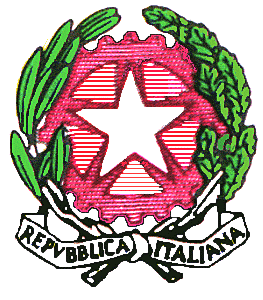 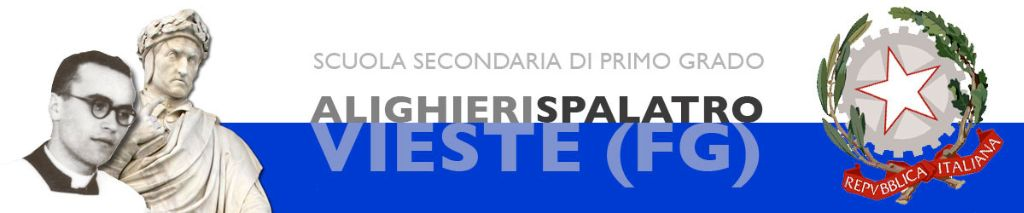 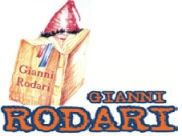 Istituto Comprensivo“Rodari – Alighieri – Spalatro”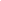 Via Spina, 1  71019  Vieste  FG –  C.M. FGIC878001  – C.F.92066060713 - CU  UFHZ1U – Tel. 0884 708207  Telefax  0884 704624website: https://istitutocomprensivovieste.edu.it/ -  pec: fgic878001@pec.istruzione.it  -  e-mail: fgic878001@istruzione.ita.s. 20__/20__Il giorno _____________________ alle ore __   si è riunito il GLO per l’alunn _______________________________________________ per discutere il seguente punto all’o.d.g.:Insediamento del GLOElaborazione e condivisione del PEI per l’anno scolastico correntePunto n. 1 - Si insedia il GLO costituito come da nota dirigenziale prot. n. ________ del ________________.  Sono presenti/assenti i sigg.:Presiede l’incontro il Dirigente Scolastico o su delega del Dirigente Scolastico l’ins.________________________________________; funge da segretario verbalizzante l’ins.____________________________________________.Si riporta in forma sintetica quanto concordato durante l’incontro_______________________________________________________________________________________________________________________________________________________________________________________________________________________________________________________________________________________________________________________________________________________________________________________________________________________________________________________________________________________________________________________________________________________________________________________________________________________________________________________________________________________________________A conclusione del GLO viene redatto il presente verbale.La seduta è tolta alle oreVERBALE DELL’INCONTRO DEL GLOn. 1come previsto dall’articolo 4, comma 8, del Decreto Interministeriale 29 dicembre 2020, n. 182: «Nel corso di ciascuna riunione è redatto apposito verbale, firmato da chi la presiede e da un segretario verbalizzante, di volta in volta individuato tra i presenti.»Cognome e nome Qualifica Presente / AssenteDirigente ScolasticoDelegato del D.S. (in sostituzione del D.S.)Docente curriculareDocente curriculareDocente curriculareDocente curriculareDocente curriculareDocente curriculareDocente curriculareDocente di sostegnoPadre dell’alunn*Madre dell’alunn*Esperto/a  proposto/a  dalla famigliaEducatriceAssistente alla comunicazioneSpecialista Unità di Valutazione Multidisciplinare dell’ASLIl Dirigente Scolastico o suo DelegatoSegretario Verbalizzante